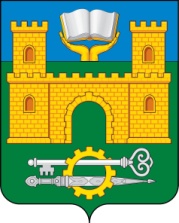 МУНИЦИПАЛЬНОЕ ОБРАЗОВАНИЕ«ГОРОД ХАСАВЮРТ»МУНИЦИПАЛЬНОЕ КАЗЕННОЕ ОБЩЕОБРАЗОВАТЕЛЬНОЕ УЧРЕЖДЕНИЕ«Средняя общеобразовательная школа №8»РД,368001 г. Хасавюрт, ул. Ботаюртовское шоссе,7а					 e-mail: soshv8@mail.ru	         						«09» ноябрь_2020   тел.8(87231)5-16-89 								        	Исх. №000               ВЫПИСКА ИЗ ПРИКАЗА №68«Об организованном окончанииI четверти 2020-2021 учебного года»               В целях обеспечения четкости и исполнительности работы педагогического коллектива в период окончания I четверти 2020-2021 учебного года, а также в связи с сокращением продолжительности светового дня и переходом на зимний период, на основании Приказов по УО г. Хасавюрт №106 от 03.11.2020 г. «о продлении сроков осенних каникул…», № 107 от 06.11.2020г. «о сокращении продолжительности уроков…», необходимостью обеспечения безопасности учащихся, педагогического состава школы и предприятия мер по борьбе с новой короновирусной инфекцией COVID-19,П Р И К А З Ы В А Ю:Считать последним днем учебных занятий I четверти 27.10.2020 г.;Установить сроки зимних каникул: с 28.10.2020 г. по 05.11.2020 г.* *Однако, в связи с ухудшением эпидемиологической ситуации в        г. Хасавюрт, на основании Приказа №106 от 03.11.2020 г. по УО            г. Хасавюрт ««о продлении сроков осенних каникул…», продлить каникулярный период до 08.11.2020г. Считать первым днем занятий в II четверти 09.11.2020 г.;Согласно Приказа УО г. Хасавюрт №107 от 06.11.2020г. установить продолжительность уроков на период II четверти в 40 минут.;Провести классные часы по окончании I четверти согласно расписанию, обсудить итоги успеваемости и посещаемости за I четверть 2020-2021 уч. г., выставить четвертные оценки в дневники учащихся.;Магомедовой М.М. заместителю директора по УВР, проконтролировать выставление четвертных оценок учащихся до 27.10.2020 г. и принять отчеты по движению, успеваемости учащихся, систематически не успевающих и систематически не посещающих учебные занятия, классные журналы 1-9 классов, до 30.10.2020 г.;Руководителям ШМО, провести протокольные заседания по предметам, разобрать динамику успеваемости и подготовить к педагогическому Совету №2 отчетную информацию по мерам улучшения качества знаний в школе на период II четверти;Классным руководителям, под роспись, ознакомить родителей учащихся, имеющих неудовлетворительные отметки по состоянию на 27.10.2020 г.;Арсанукаевой Д.И. заместителю директора по ВР, проконтролировать проведение классными руководителями с учащимися инструктажа о правилах поведения во время повышенных противоэпидемиологических мер, в свете ухудшающейся динамики повышения количества заболевших новой короновирусной инфекции COVID-19 в срок до 27.10.2020г.;Подготовить отчеты о работе с учащимися, с которыми организована индивидуально-профилактическая работа в школе за I четверть 2020-2021 уч. г. социальному педагогу Саадуевой А.А. и педагогу- психологу Хадисгаджиевой С.Ш.  до 29.10.2020 г.; Классным руководителям сдать отчеты по воспитательной работе в классе за II четверти, протоколы родительских собраний заместителю директора по ВР Арсанукаевой Д.И. до 30.10.2020 г.,Завхозу Шовхалову И.А., обеспечить проведение генеральной уборки и санитарной обработки помещений и кабинетов до 28.10.2020 г.;Учителям-предметникам, работающим в 9 классе, при проведении занятий во время каникул с учащимися по подготовке к ГИА вести строгий учет посещаемости и успеваемости.Учителям-предметникам, ведущим часы внеурочной деятельности, индивидуально-групповые занятия, элективные занятия сдать журналы заместителю директора по УВР Магомедовой М.М. до 28.10.2020 г.;Заместителю директора по ИКТ Шахманову Ш.А., разместить на сайте приказ об окончании I четверти 2020-2021 учебного года.;Установить 06.11.2020 г. датой проведения педагогического Совета №2 школы.; Заместителю директора Магомедовой М.М., подготовить отчет по итогам успеваемости за I четверть и представить его на заседание педагогического Совета №2.;Арсанукаевой Д.И. заместителю директора по ВР, подготовить отчет по итогам воспитательной работы в классах за I четверть и представить его на заседание педагогического Совета №2.Контроль над исполнением настоящего приказа оставляю за собой.Директор МКОУ СОШ №8                        	А.А. Даваджиев